ПЛАН ЗАСТРОЙКИпо компетенции «Лечебная деятельность (Фельдшер)»(региональный этап чемпионата «Профессионалы»)Категория основнаяг. Бирск, 2024ПЛАН ЗАСТРОЙКИ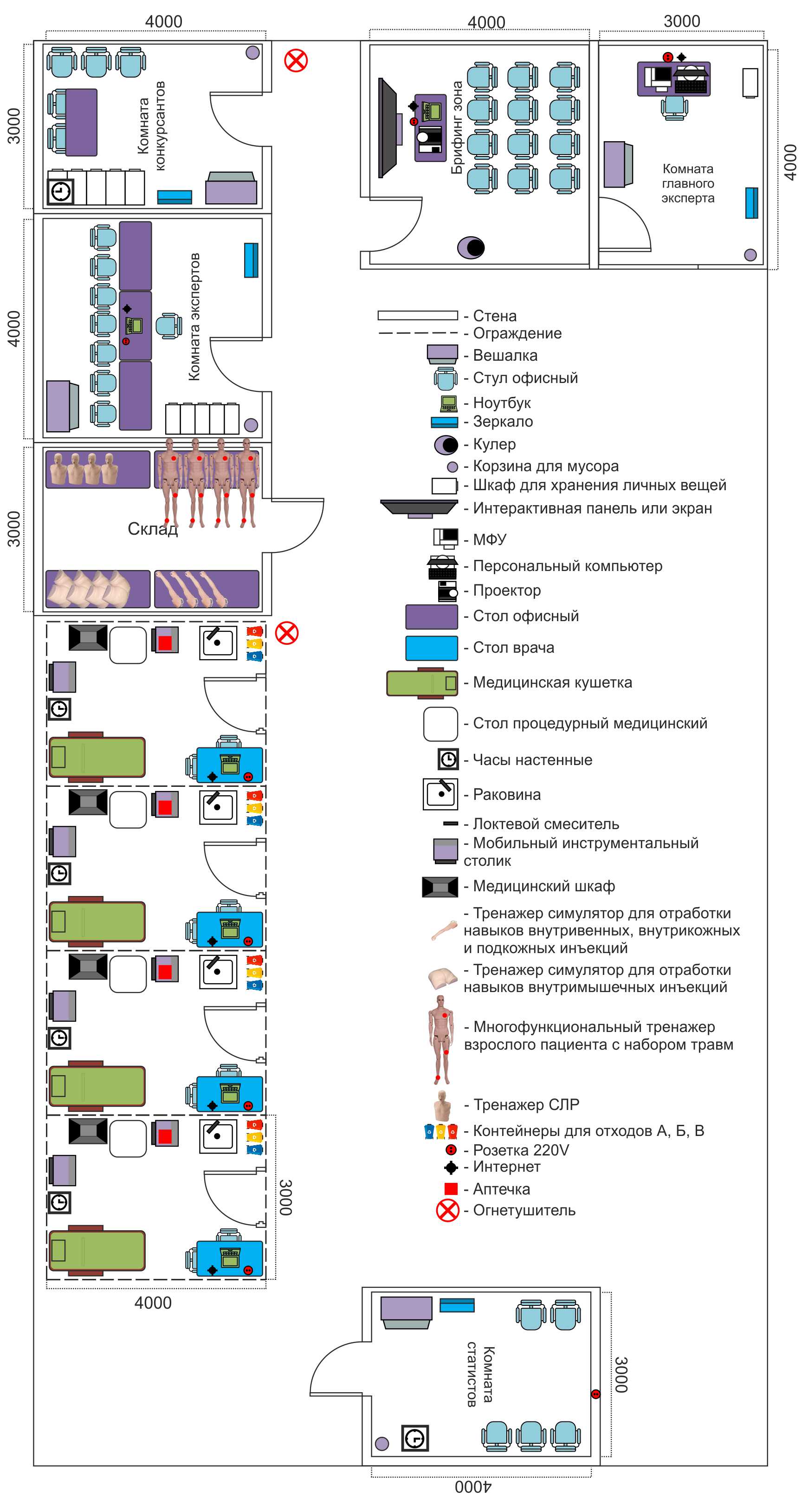 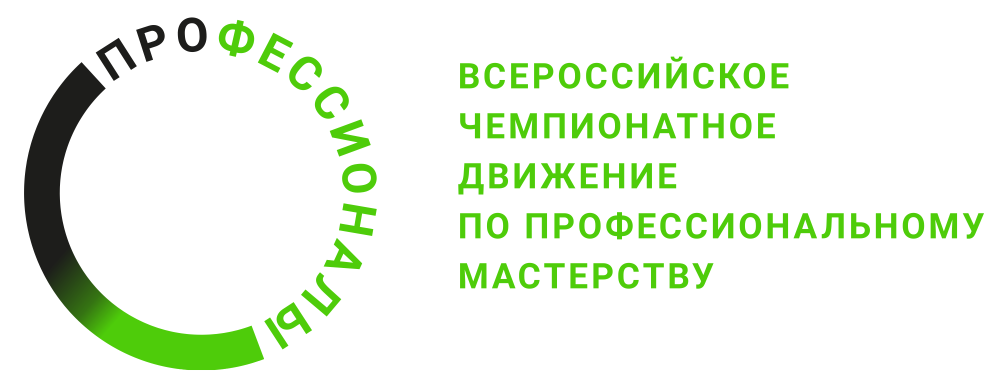 